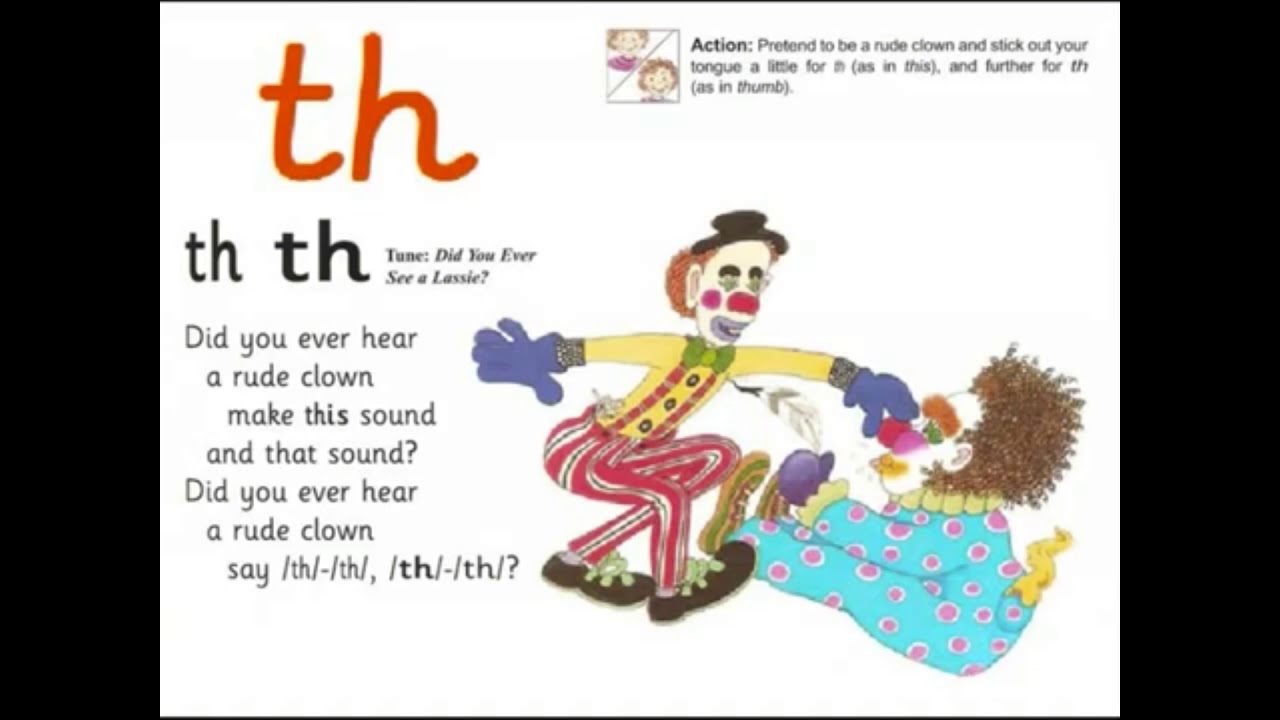 Th Did you ever hear a rude clownmake this sound and that sound.Did you ever hear a rude clown say/th/ /th/ /th/ /th/.(TUNE: DID YOU EVER SEE A LASSIE?)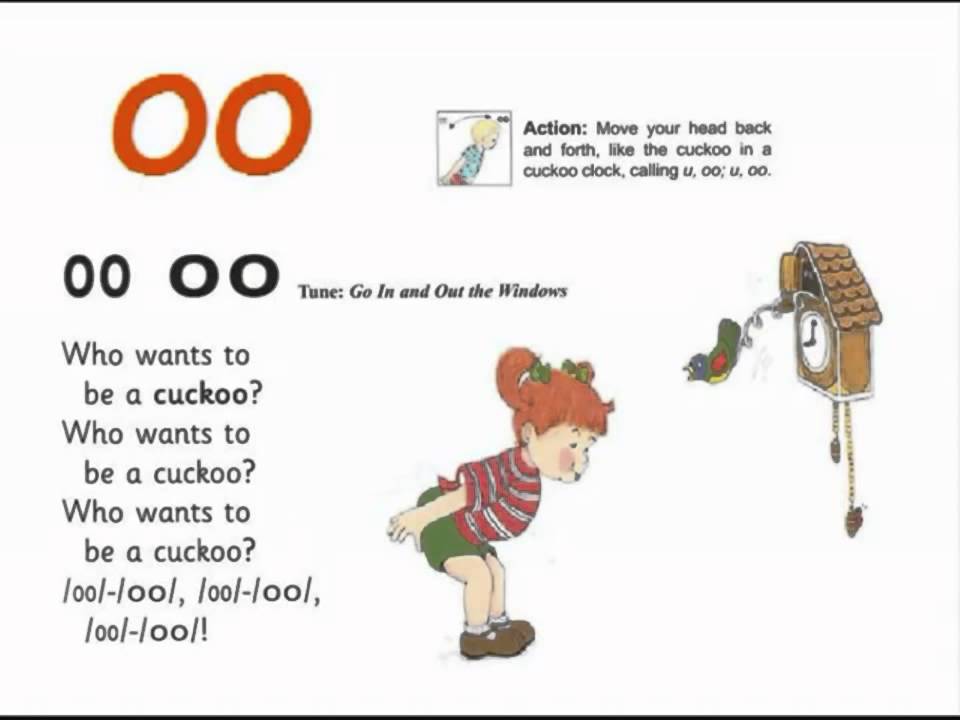 OO Who wants to be a cukoo?Who wants to be a cukoo? Who wants to be a cukoo?/oo/ /OO//oo/ /OO/  /oo/ /OO/.(TUNE: GO IN AND OUT THE WINDOWS)THUMBMOUTHTOOTHTHREETHIRTEENFEATHERCOOKMOONTOOTHBOOKHOOKTOOLS